Responde às questões que te são apresentadas, assinalando a resposta correta na tabela.Atendendo aos dados da figura,  é um triângulo: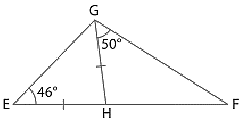 Duas das figuras seguintes estão erradas.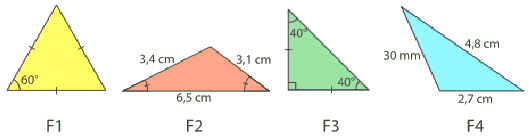 As duas figuras erradas são:Sabendo que, na figura, os triângulos  e  são iguais podes afirmar que: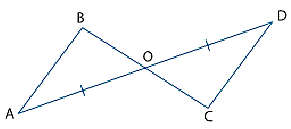 O maior lado do triângulo   tem de comprimento  e um dos lados tem de comprimento . Qual o comprimento do outro lado do triângulo?Tabela de respostasNota:  Grava a tua resposta à questão-aula3, num ficheiro com a tua turma e nome, adaptando do seguinte exemplo: 5A_JoaoSilva_qa3 	(NÃO uses acentos nem espaços em branco)Envia por e-mail a tua questão-aula3 para a tua professora.–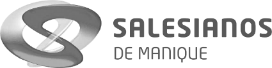 Matemática–5.º AnoQuestão-aula 3Questão-aula 3Questão-aula 3Questão-aula 33.º período3.º períodoData: ___ / 06 / 20202 páginas2 páginas2 páginasNome:	Nome:	Ano/Turma: 5.º Ano/Turma: 5.º Ano/Turma: 5.º    N.ºTriângulos. Construção. Critérios de igualdade. Relações entre elementos de um triânguloQuestão1.2.3.4.OpçãoPara as turmas 5A, 5B, 5G, 5H:
cm.aprendermais@gmail.comPara as turmas 5C, 5D, 5E, 5F:
fr.aprendermais@gmail.com